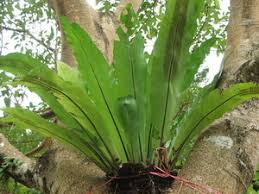 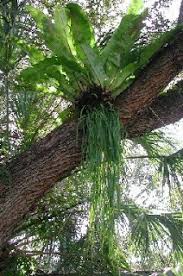 ชื่อวิทยาศาสตร์	: Asplenium nidus L.ชื่อวงศ์		: ASPLENIACEAEชื่อท้องถิ่น	: เฟิร์นข้าหลวงชื่อสามัญ		: เฟิร์นข้าหลวงลักษณะ :ข้าหลวงหลังลายเป็นเฟินอากาศ อิงอาศัยต้นไม้หรือหินผา ใบยาวรูปขอบขนาน ปลายใบแหลมคล้ายใบหอก หนาและแข็งเป็นมันเส้นใบแก่จะเป็นเป็นสีดำ การเรียงตัวของใบจะเวียนรอบลำต้น ทำให้ดูคล้ายตะกร้า กลุ่มของอับสปอร์ออกเป็นลายยาวขวางกับใบ เมื่อแก่เป็นสีน้ำตาลดำ ลักษณะของสปอร์จึงเป็นที่มาของชื่อข้าหลวงหลังลายการกระจายพันธุ์ :เป็นเฟินที่แพร่กระจายพันธุ์ได้ทั่วประเทศไทย พบมากในป่าดงดิบที่มีความชื้นสูง ในระดับความสูงกว่า 2,000 เมตรประโยชน์ :นิยมนำมาปลูกเป็นไม้ประดับตามสวน ไม้แขวน กระถาง และใช้เป็นพ่อแม่พันธุ์ในการผสมให้เกิดลูกผสมลักษณะทั่วไป เฟิร์นชนิดนี้ ฝรั่งแรียกว่า "Bird's nest fern" เฟิร์นรังนกชอบอาศัยอยู่ตามคาคบ ไม้ใหญ่ในเขต อบอุ่นที่มีความชื้นสูงถือว่าเป็นลักษณะของกาฝากใบของเฟิร์นข้าหลวง จะมีสีเขียวอ่อน ขอบใบหยักเป็นคลื่น ก้านใบจะมีสีน้ำตาลเข้ม การเรียงตัวของใบจะเรียงตัวแบบเกลียวคล้ายดอกกุหลาบ ใบที่เกิดใหม่จะอ่อนและเปราะหักได้ง่ายแต่พอเจริญเติบโตเต็มที่แล้วจะมีความเหนียวและหนามาก เมื่อนำมาปลูกภายในอาคารบ้าน เรือนจะต้องคอยทำความสะอาดเช็ดถูสิ่งสกปรกและฝุ่นละอองออกจากใบบ้างเดือนละครั้ง ก็ยังดีเฟิร์นข้าหลวง เป็นพืชที่ชอบความชื้นสูงถ้าอากาศแห้งแล้งควรฉีดสเปรย์ให้ใบของมันอย่างน้อยสัปดาห์ละครั้งเพราะการฉีดละอองน้ำจะทำให้ใบของมันสดชื่นอยู่ตลอดปริมาณที่พบ	:	ปานกลางการขยายพันธุ์	:	ใช้ส่วนอื่นๆอธิบายวิธีการเพาะ/ขยายพันธุ์	:	ด้วยสปอร์การใช้ประโยชน์/ส่วนที่นำไปใช้ประโยชน์	: ปลูกเป็นไม้กระถาง ไม้ แขวน ประดับในอาคารแหล่งที่พบ	: เอเซียตะวันออกเฉียงใต้